Supplementary materials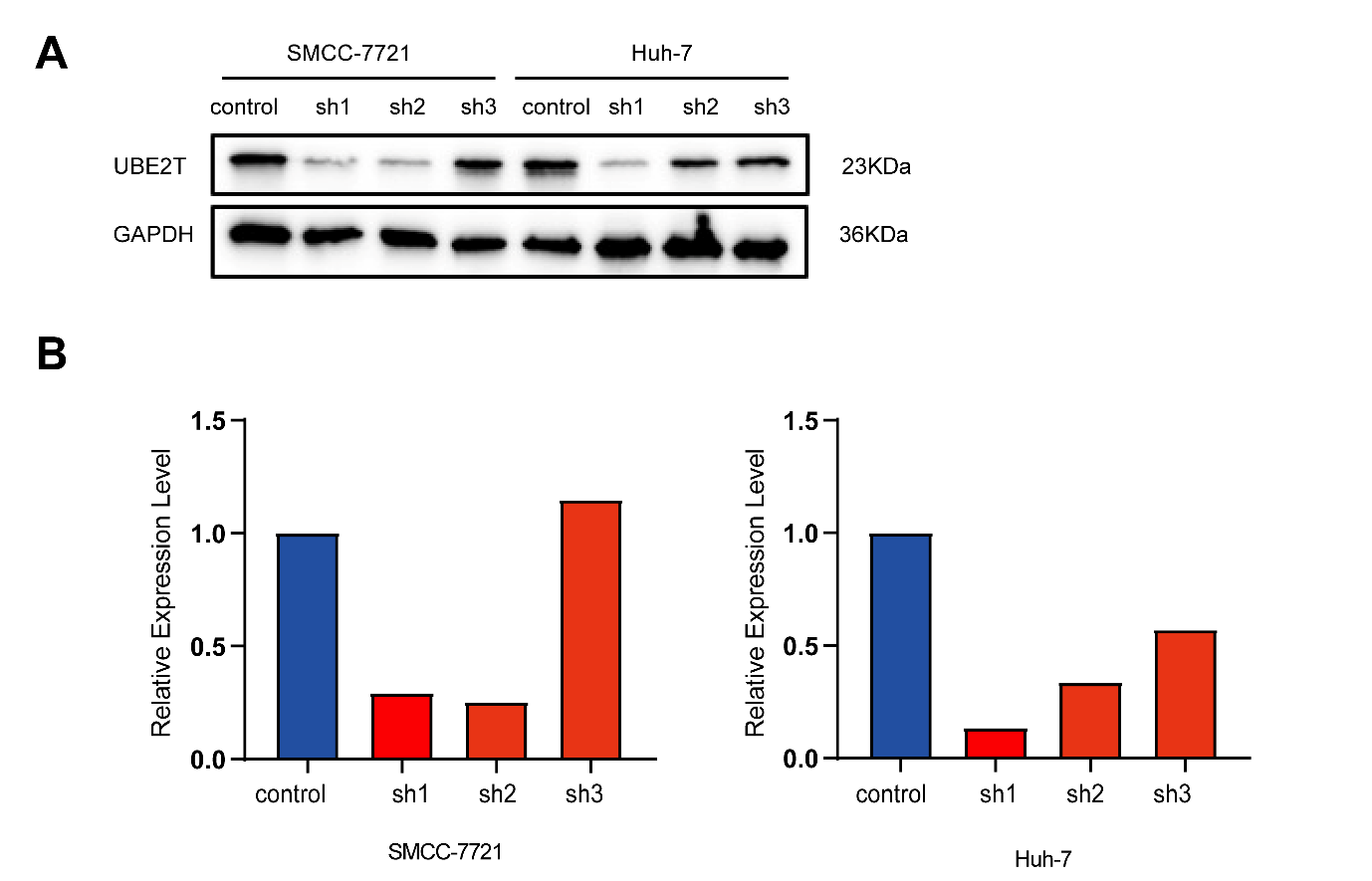 Supplementary Figure 1. The efficiency of shRNA sequences for UBE2T knockdown. The target sequences for shRNA1 (sh1), shRNA 2 (sh2) and shrRNA3 (sh3) are TGAGGAAGAGATGCTTGATAA, GAAATTTCATCCCTGATGTTTA, TTATCATCCAAACATTGATTC, separately. (A) UBE2T protein expression level in SMCC-7721 and Huh-7 cells tranfected with sh1,sh2 and sh3 compared with control. UBE2T was normalized to the expression of GAPDH. (B) The quantitative protein expression ratio of protein expression in UBE2T-sh1, sh2, sh3 and control groups. UBE2T protein level of sh1 group was significantly decreased compared with control in both SMCC-7721 and Huh-7 cell lines. UBE2T-sh1 was selected to conduct following experiments.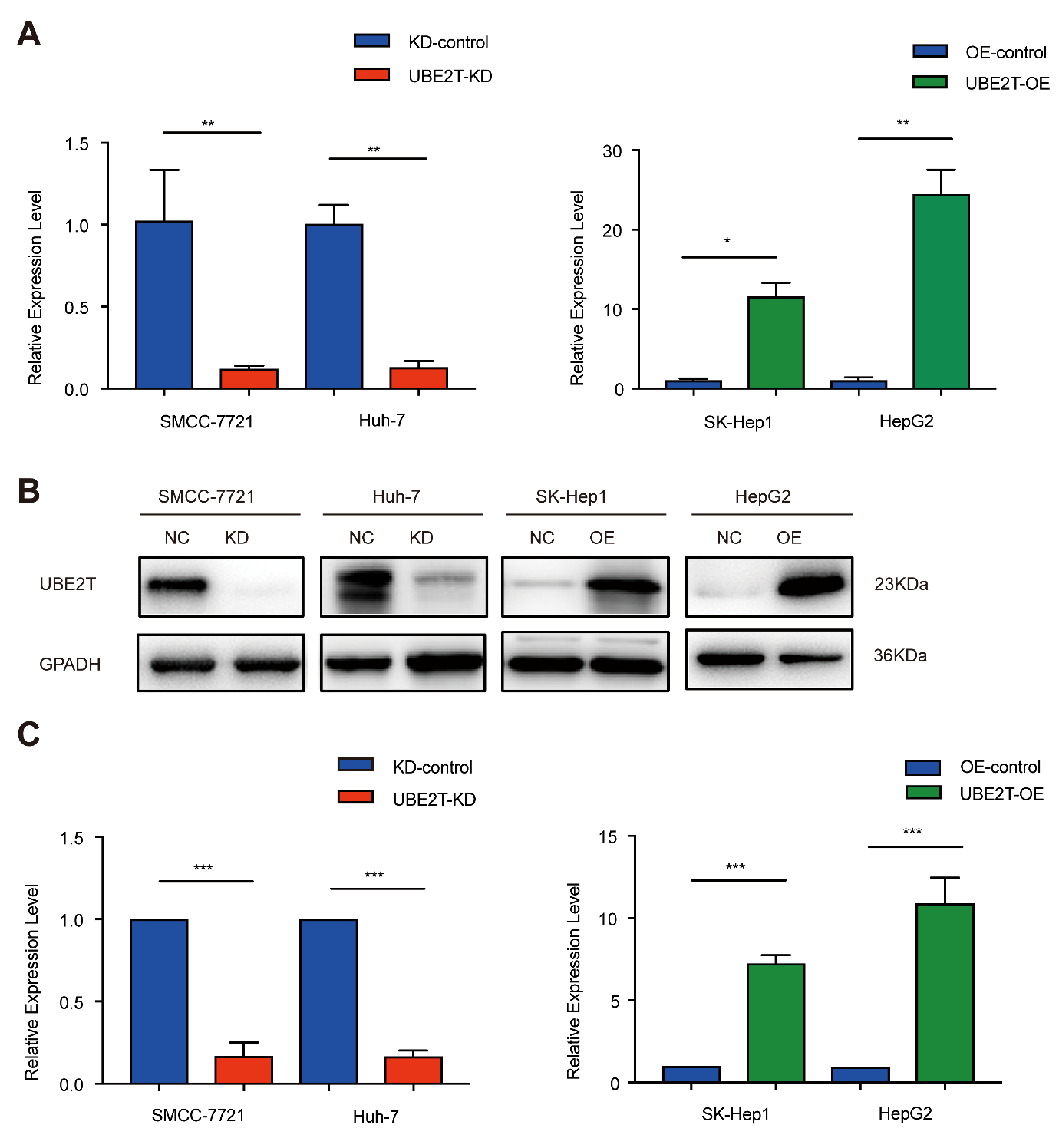 Supplementary Figure 2. Lentivirus-mediated knockdown and over-expression of UBE2T in HCC cells. (A) UBE2T mRNA expression level in HCC cell lines by qPCR. The average UBE2T mRNA expression of UBE2T was normalized to the expression of GAPDH. (B) UBE2T protein expression level in HCC cell lines by western blot analysis. (C) The quantitative protein expression ratio of protein expression in UBE2T-KD and UBE2T-OE groups. UBE2T-KD: UBE2T stable interference cells; UBE2T-OE: UBE2T stable over-expression cells. GAPDH was used as the internal loading control. Each assay was performed in triplicate. Data are mean ± SD. **P < 0.01, ***P < 0.001.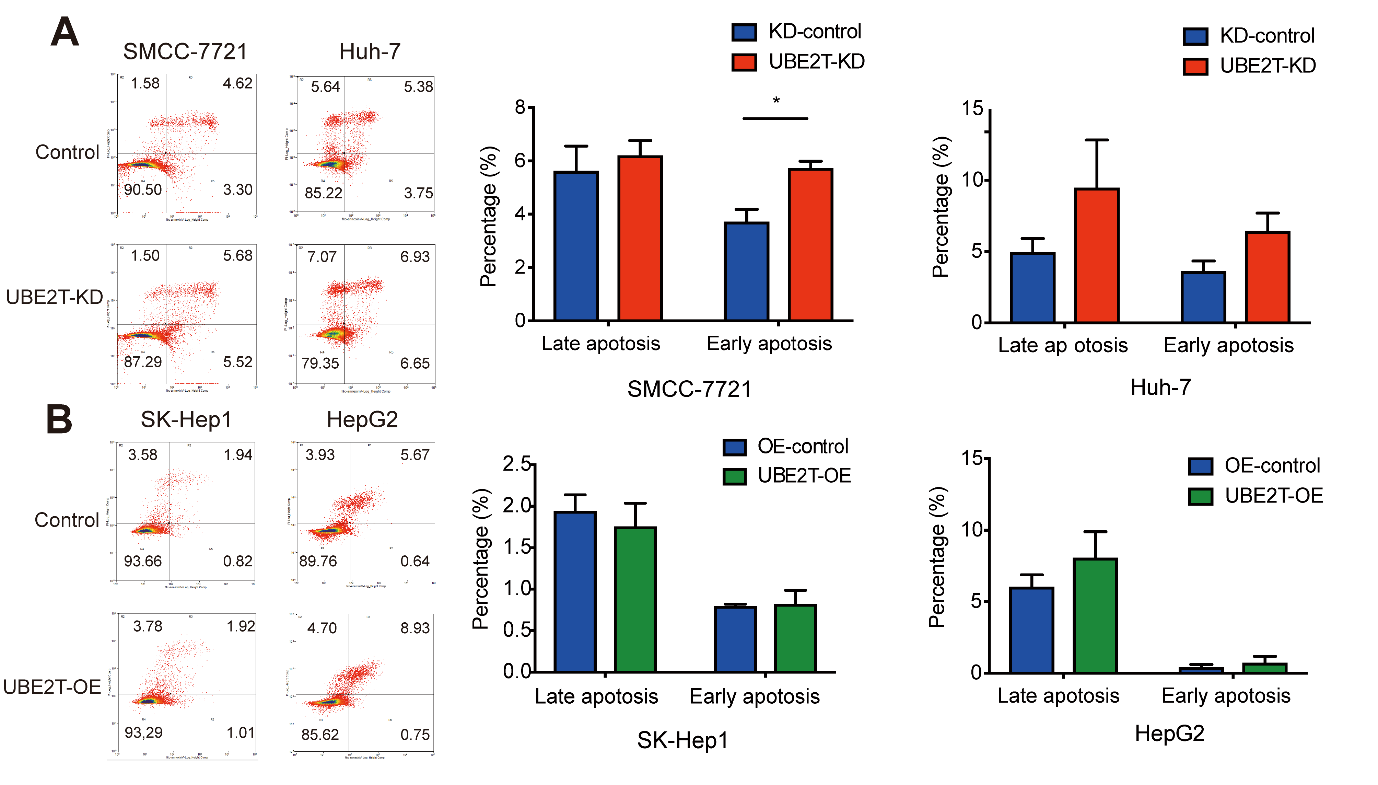 Supplementary Figure 3. Knockdown or over-expression of UBE2T had no significant effect of the apoptosis of liver cancer cells. (A) Apoptosis of SMCC-7721 and Huh-7 cell lines was determined by flow cytometry. (B) Apoptosis of SK-Hep1 and HepG2 cell lines was determined by flow cytometry. Each assay was performed in triplicate. Data are mean ± SD. *P <0.05.